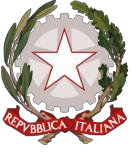 DIREZIONE DIDATTICA STATALEVia G. Deledda, 2 - 09036 - GUSPINI(codice fiscale  91011420923 – Tel. 070/970051)peo: caee046004@istruzione.it - pec: caee046004@pec.istruzione.itsito web: www direzionedidatticastataleguspini.edu.itPROGRAMMAZIONE INCLUSIVA SCUOLA DELL’INFANZIA STATALEA. S. 2023/2024La   programmazione è redatta tenendo conto del curricolo di Circolo organizzato  nel rispetto  dellecompetenze chiave europee.Contestualizzazione delle sezioni nell’ambito sociale-territoriale di riferimento:(descrizione sintetica del contesto relativamente al quartiere del plesso)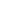           La scuola accoglie sezioni eterogenee:Analisi della situazione di partenza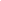 Modalità di rilevazione della situazione inizialeSpazi:Spazi virtuali:Criteri generali per l’organizzazione dei tempi 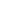   Criteri generali per la formazione dei gruppi di lavoroGruppo eterogeneo: misto per età, competenze, strategie di apprendimento, stile, scoperta, ecc.Gruppo omogeneo: per età, abilità, attività di rafforzamento e sostegno. Costituzione –libera: gli  alunni possono scegliere i partecipanti. Costituzione guidata: orientata dal docente (osservazione-attenzione a che cosa osservare e allo strumento adottato, strumenti di rilevazione delle dinamiche di gruppo, strumenti di valutazione iniziale, formativa e sommativa). Il lavoro di gruppo offre maggiori possibilità di tutoring, di aiuto reciproco e di integrazione delle diversità; promuove l’assunzione e l’esercizio dei ruoli di tutor; valorizza le ricerche di prospettive diverse che favoriscono l’apprendimento dei contenuti da apprendere.Bisogni educativiUn giorno a scuola ………(giornata tipo)        Metodologie e strategie da utilizzare in modo prevalente:Valutazione-verifica (iniziale e finale riferita ai bambini di 5 anni)La scuola dell’infanzia utilizza il questionario osservativo per l'identificazione precoce delle difficoltà di apprendimento (IPDA).La compilazione del questionario avviene in due momenti dell’anno scolastico: viene compilato al termine del mese di ottobre e, successivamente, viene ricompilato alla fine del mese di maggio.L’utilizzo di questo strumento consente di raccogliere informazioni che sono in relazione alle attività didattico-educative che i bambini svolgono quotidianamente. Il questionario osservativo è uno strumento innovativo attendibile, per valutare, nei bambini in età prescolare, aspetti comportamentali, motricità, comprensione linguistica, espressione orale, metacognizione e altre abilità cognitive (memoria e orientamento) che si ritengono prerequisiti degli apprendimenti scolastici. Successivamente alla prima somministrazione del questionario, dove necessario, si mettono in atto strategie di recupero e potenziamento con l’utilizzo di  materiale specifico.Verifica e valutazione (3/4/5 anni)La valutazione iniziale dei bambini, volta a delineare un quadro delle loro capacità in entrata, è effettuata attraverso conversazioni, lavori individuali e di gruppo; quella in itinere e finale si basa sulla verbalizzazione delle esperienze didattiche, sulla raccolta degli elaborati dei bambini e sulle abilità dimostrate nelle attività svolte in sezione, in intersezione e nei laboratori.La documentazione delle attività consente di verificare e di valutare la maturazione, le competenze acquisite dagli alunni e dalle alunne, le particolari inclinazioni ed esigenze in ordine all’identità, all’autonomia e alla cittadinanza.Modalità di svolgimento dei colloqui   e/o scambio  di informazioni con le famiglie Attuata attraverso molteplici canali:in video-conferenza su classroombacheca del registro elettronicobacheca pubblica della piattaforma chat privata su piattaformae-mail personale e/o Istituzionalecontatto whatsapp dell’insegnantetelefonate dirette ai genitori per comunicazione di servizio e organizzative.Campi d’esperienzaIl sé e l’altroIl bambino sviluppa il senso dell’identità personale, è consapevole delle proprie esigenze e dei propri sentimenti, sa controllarli ed esprimerli in modo adeguato, ascolta gli altri e dà spiegazioni del proprio comportamento e del proprio punto di vista; dialoga, discute e progetta confrontando ipotesi e procedure, gioca e lavora in modo costruttivo e creativo con gli altri bambini; comprende chi è fonte di autorità e di responsabilità; sa seguire regole di comportamento e assumersi responsabilità.Traguardi per lo sviluppo delle competenzeIl corpo e il movimentoIl bambino raggiunge una buona autonomia personale nell’alimentarsi e nel vestirsi, riconosce i segnali del corpo; prova piacere nel movimento e in diverse forme di attività, sa coordinarsi in altri giochi individuali e di gruppo; controlla la forza del corpo, esercita le potenzialità sensoriali, conoscitive, relazionali, ritmiche ed espressive del corpo, ne conosce le diverse parti e lo rappresenta.Traguardi per lo sviluppo delle competenzeImmagini, suoni e coloriIl bambino comunica, esprime emozioni, racconta, inventa storie e si esprime attraverso il disegno, la pittura e diverse attività manipolative e diverse forme di rappresentazione e drammatizzazione. Sperimenta e combina materiali e strumenti, elementi musicali e tecnologie per fruire delle diverse forme artistiche, per comunicare e per esprimersi attraverso di esse.Traguardi per lo sviluppo delle competenzeI discorsi e le paroleIl bambino sviluppa la padronanza d’uso della lingua italiana e arricchisce e precisa il proprio lessico, sviluppa fiducia e motivazione nell’esprimere e comunicare agli altri le emozioni, domande, ragionamenti e pensieri; è consapevole della propria lingua materna, racconta, inventa, ascolta e comprende le narrazioni e la lettura di storie, dialoga, discute, chiede spiegazioni e spiega, usa un linguaggio adeguato per progettare le attività e per definirne le regole.Traguardi per lo sviluppo delle competenzeLa conoscenza del mondoIl bambino raggruppa e ordina secondo criteri diversi, confronta e valuta quantità; colloca correttamente nello spazio sè stesso, oggetti, persone; segue correttamente un percorso sulla base di indicazioni verbali; si orienta nel tempo della vita; coglie le trasformazioni naturali; è curioso, esplorativo, pone domande, discute, confronta ipotesi, spiegazioni, soluzioni e azioni e utilizza un linguaggio appropriato per descrivere le osservazioni o le esperienze.Traguardi per lo sviluppo delle competenzePrimo approccio all’educazione civicaLa Scuola dell’Infanzia è parte integrante del percorso formativo unitario previsto dalle Indicazioni 2012 e pone al centro del curricolo la promozione delle competenze di base (cognitive, emotive, sociali) che strutturano la crescita di ogni bambino. Tra le finalità, della Scuola dell’Infanzia, oltre a “identità”, “autonomia” e “competenza”, viene indicata anche la “cittadinanza”. L’educazione alla cittadinanza si struttura in piccole azioni da mettere in atto nella quotidianità come buone pratiche di vita: come un filo continuo che tiene insieme gli apprendimenti, i comportamenti, i pensieri e le emozioni. L’azione educativa è finalizzata, inoltre, alla formazione di un profondo senso di responsabilità, nei confronti delle persone, della comunità e del mondo come senso di appartenenza, rispettoso e partecipato. Costruire un percorso di cittadinanza significa porre attenzione ai linguaggi emotivi e affettivi che legano i bambini, significa dare importanza ai gesti di rispetto e collaborazione, cioè scoprire gli altri, apprendere il senso delle regole e la gestione dei contrasti, rispettare gli altri, le cose, l'ambiente. Favorire la presa di coscienza delle proprie radici culturali e dei valori che le accomunano per aprirsi poi al mondo circostante. Il percorso parte dall’identità di ciascun bambino e si muove idealmente verso gli altri e il mondo e vede nei piccoli gesti di ogni giorno la nascita dei cittadini di domani. Sulla base di quanto recitano le Indicazioni Nazionali, e in applicazione della legge 20 agosto 2019, n. 92 recante “Introduzione dell’insegnamento scolastico dell’educazione civica”, il progetto educativo - didattico che ci proponiamo di realizzare durante l’anno scolastico 2023/2024 prevede un percorso didattico centrato sulla tematica: “io, tu, noi ... insieme per un mondo migliore”.Eventuale attività alternativa alla religione cattolica: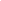 I campi di esperienza e le competenze chiave europee, abilità e attitudiniPiano di arricchimento dell’offerta formativaCon le esperienze dei progetti si rende il “bambino attivo e costruttore dei propri saperi”, facendo riferimento ad alcuni aspetti metodologici che si ritengono fondamentali:-	valorizzare le conoscenze del bambino (partendo dal suo vissuto) per arricchirle e diversificarle, stimolando nuovi apprendimenti;-	sollecitare, promuovere e valorizzare i diversi punti di vista e le risposte personali, utilizzando la conversazione come scambio attivo;-	coinvolgere le funzioni cognitive, ma soprattutto quelle relazionali-affettive, facendo attenzione che le esperienze siano il più possibile vissute, comprese, condivise e organizzate flessibilmente. Le attività possono essere proposte sia nel grande gruppo che nel medio-piccolo gruppo o anche individualmente.-            Monitorare con un  feedback continuo le risposte dei bambini come forma di verifica e valutazione dell’acquisizione dei  nuovi saperi.       Esempio schema U.D.A. semplificataVERIFICA FINALEPROGRAMMAZIONE INCLUSIVA SCUOLA DELL’INFANZIA STATALEs. 2023/2024Eventuali modifiche nella sezioneVerifica attività alternativa alla religione cattolica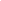 Descrizione sintetica della situazione finale della sezione 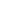 Considerazioni finali sugli spazi utilizzati nel plessoEventuali necessità, proposte o modifiche per il prossimo anno scolastico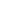 Spazi virtuali : (es. Registro elettronico; Applicazione Meet di G-suite; whatsapp ecc…)Eventuali necessità, proposte o modifiche per il prossimo anno scolastico :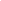 Riflessione sull’organizzazione dei tempiSuggerimenti :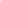 Considerazioni sulle metodologie e strategie utilizzate individuando eventuali fattori facilitatori o barrieranti riscontrati durante il percorso: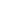 Situazione del gruppo sezione riguardo:Piano di arricchimento dell’offerta formativa:Considerazioni sulle modalità dei colloqui e/o dello scambio di informazioni con le famiglie . Evidenziare fattori facilitatori e barrieranti ed esprimere eventuali necessità/proposte/modifiche per il prossimo anno scolastico.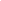 PlessoSezioniDocentiSezioneTipologia di postoComuneSostegnoIRCSEZIONE ASEZIONE BSEZIONE CNumero alunniFemmineMaschiAnni 2 e mezzo / 3Anni 4Anni 5 e maggiori di 5Con BES (stranieri, con disabilità, altro)Osservazioni sistematiche sulle abilità di base con griglie di rilevazione□Sì□NoOsservazioni sistematiche sui comportamenti con griglie di rilevazione□Sì□ NoOsservazioni sistematiche nell'area socio-affettiva relazionale□ Sì□NoOsservazioni sistematiche nell'area cognitiva□ Sì□NoInformazioni fornite dalle famiglie□ Sì□NoInformazioni relative a certificazioni□ Sì□ NoInformazioni relative alla documentazione scolastica precedente□ Sì□ NoAltro:documenti riservati su situazioni familiari complesse relative a ruoli genitoriali, ecc.Certificazioni mediche relative a indicazioni e diete per motivi sanitari.SiSìNoNoUtilizzo Account d’Istituto con relativa Gmail appositamente creata Es.: comunicazioni con i genitori.Registro elettronico Es.: documentazione delle attività;rilevazione presenze/assenze;comunicazioni con i genitori.Applicazione Meet di G suite for education Es.: videoconferenze e audiolezioni.Applicazione Classroom di G suite for educationEs.: comunicazioni con i genitori;colloqui.App per chat di gruppo (es. Whatsapp)Es.: Scambio di informazioni.TEMPO PER  OREATTIVITA’ PREVALENTISPAZIGRUPPOBISOGNO EMERGENTE DEL BAMBINOMOTIVAZIONE EDUCATIVARUOLO DELL’INSEGNANTERitrovarsi,riappropriarsi dell’ambiente8.009.15Ingresso, accoglienza, attività libereSezione, saloneGruppo sezione o di intersezioneSicurezza affettivo - relazionale, socializzazioneSviluppare i riferimenti affettivi rispetto all’insegnanteSensibile ed attento al distacco, si interessa, ascolta, comunica.Responsabilizzare9.159.30Riordino sezione, saloneSezione,saloneGruppo sezioneCura di sé, dei materiali e degli spaziInteriorizzazione di regole Coordina, aiutaSocializzare e sviluppare il senso di appartenenza9.3010.15Gioco dell’appello, calendario, canti, conversazioniSezioneGruppo sezioneConoscere e condividereFavorire l’attenzione, l’ascolto dell’altro come dimensione del crescereStruttura, stimola, coordina, sostiene, responsabilizzaSocializzare10.1510.30Gioco ricreativo libero e/o organizzatoSalone, sezione, spazi esterniGruppo eterogeneo della stessa sezione o fra diverse sezioni Socializzare, muoversi, variare attivitàFavorire lasocializzazione e la capacità di autogestione eautocontrolloOsserva, contiene, partecipaMaturazioneed espressione individuale10.3011.45Attività strutturateSalone, laboratori, sezione. Spazi esterniGruppi omogenei per età  della stessa sezione o tra più sezioni Vivere esperienze di gruppo mirate all’etàStimolare laconoscenza, trovare soluzioni creative,vivere nuove esperienze, ordinare leconoscenze posseduteStruttura, propone e/o stimola, osservaIl tempo per sé11.4512.00Uso dei servizi igieniciBagniGruppo sezioneCura di séSviluppare l’autonomia, aver cura della propriapersonaAiuta, rassicura, rinforza le regoleCondividere12.0013.00PranzoSala mensa  Gruppo sezione o intersezioneNutrirsi,recuperare abitudini in un ambiente familiare, conoscere icompagniSviluppare socialità ed autonomiaEducare ad una sana alimentazioneCrea un clima rassicurante, piacevole e disteso, contiene, stimola, partecipa, aiuta, osservaSocializzare13.0013.45Gioco ricreativo libero e/o organizzatoSalone Sezione Spazi esternigruppo eterogeneo di sezione o di diversa sezione Socializzare, muoversi, variare attività in modo responsabile e rispettoso delle norme Favorire la socializzazione, la capacità di autogestione ed autocontrolloOsserva, contiene, partecipa, proponeInteriorizzare ed esprimersi13.4514.45Uso limitato e responsabile deigiochi e dei materiali della sezione.Rinforzo e/o conclusione delle attività del mattinoSezioneGruppo sezioneEsternare spontaneamente desideri, preferenze nelle varie forme espressiveInteriorizzare regole Gestire autonomamente gli spazi scelti, riordinareCoordina, aiutaResponsabilizzare, condividere14.4515.00Riordino SezioneGruppo sezione Vivere in un ambiente ordinatoEducare alla collaborazioneOsserva, stimola, ascolta, dialogaSicurezza affettiva15.0016.00UscitaSezioneGruppo seziInteriorizzaresicurezze affettive, ritornare nel proprio ambienteFavorire l’attesa dei familiari in un clima serenoRoutine del salutoContinuità orizzontaleSi intendono valorizzare le risorse esistenti sul territorio allo scopo di realizzare un progetto educativo ricco e articolato che aiuti l’alunno a orientarsi nella complessità dell’ambiente e ad integrarsi con esso nella prospettiva di una piena promozione sociale e culturale.ComeCon azioni finalizzate a una ricerca costante e proficua di condivisione di contenuti e modelli educativi, unitarietà/continuità tra ambiente di vita familiare e ambiente di vita scolastico e sociale/territoriale:Continuità didatticaLa continuità didattica costituisce per il Circolo l'obiettivo fondamentale sul piano metodologico. Il suo raggiungimento è legato all'unità di intenti ed alla capacità progettuale del corpo docente. La continuità didattica si attua per garantire agli alunni un curricolo lineare nella piena integrazione del processo formativo che inizia alla scuola dell’infanzia.Comeconfronto nel plesso tra colleghe sui metodi e i contenuti delle U.D.A.;colloqui, attività  e visita alla scuola primaria.IntegrazioneLa scuola intende soddisfare il diritto degli alunni all’educazione e all’istruzione, operando perché si raggiungano l’autonomia e il successo scolastico di ciascuno.  In riferimento al tipo di difficoltà che un alunno può manifestare la scuola provvede ad organizzare la propria azione in modo specifico,utilizzando tutte le risorse umane disponibili.ComeEs.: rispettare	i	tempi	di	ciascun bambinoInterculturaLa scuola si attiva per la realizzazione di un’educazione interculturale con azioni specifiche tese alla valorizzazione e al rispetto dell’altro, delle tradizioni e della cultura di ognuno. Si attiva, inoltre, mettendo in campo la professionalità degli insegnanti al fine di ottimizzare l’apprendimento della lingua italiana.Come- attività con i genitori dei bambini stranieri sulla lingua, le usanze, le abitudini dei loro paesi. METODOLOGIA E ATTIVITÀBREVE DESCRIZIONEVALORIZZARE LE ESPERIENZE E LE CONOSCENZE DI TUTTI GLI ALUNNIATTUARE INTERVENTI ADEGUATI NEI CONFRONTI DELLE DIVERSITÀ, PER FARE IN MODO CHE NON DIVENTINO DISUGUAGLIANZEFAVORIRE L'ESPLORAZIONE E LA SCOPERTAPROMUOVERE LA CONSAPEVOLEZZA DEL PROPRIO MODO DI APPRENDEREAPPRENDIMENTO COLLABORATIVO/ COOPERATIVOTUTORAGGIOFAVORIRE LA RIFLESSIONE E LA RISOLUZIONE DI PROBLEMIFAVORIRE LA PROMOZIONE DI IDEEFAVORIRE L'APPRENDIMENTO ATTRAVERSO LE ATTIVITÀ LABORATORIALIDIDATTICA INCLUSIVAAPPRENDIMENTO INCLUSIVOATTIVITÀ PER GRUPPIPROMOZIONE DELLE ECCELLENZEPERSONALIZZAZIONE DELLE ATTIVITÀUSO DEI COMPUTERUSO DI SOFTWARE MIRATIUSO DI SCHEDE SEMPLIFICATEUSO DELLE IMMAGINIUSO DELLA MULTIMEDIALITA'TEMPI PERSONALIZZATICODINGALTRO (PROGETTAZIONE CON I BAMBINI)Tre AnniQuattro AnniCinque AnniPrendereconsapevolezza della propria identitàRiconoscere	la	propria identità sessualeRafforzare	l’autonomia,	la stima di sé, l’identitàConquistare una progressiva autonomia rispetto ai bisogni personali, ai materiali,all’ambienteRafforzare l’autonomia e la conoscenza di séConoscere le tradizioni familiari, il valore delle feste ed i loro aspetti piùsignificativiSuperare la dipendenza affettiva e vivere il distacco dalla famiglia con serenitàImparare a comunicare e gestire le proprie emozioniRaccontare esperienze personali,  comunicando	ed esprimendo le proprieemozioniManifestare	emozioni	e sentimentiAccogliere le diversità come valore positivoCrescere insieme agli altri in una prospettiva interculturaleStabilire relazioni positive con adulti e compagniCollaborare con gli altri e condividere gli apprendimentiSviluppare comportamenti collaborativi e solidali.Acquisire semplici norme comportamentaliRispettare ed aiutare gli altri;  iniziare a crescere nel rispetto dei propri diritti e doveriCrescere nel rispetto dei propri diritti e doveri per diventare cittadini delmondoTre AnniQuattro AnniCinque Anniacquisire norme igieniche e corrette norme alimentariacquisire con maggiore consapevolezza le norme igieniche ealimentariprendersi cura della propria persona in autonomiariconoscere le proprie sensazionicostruire	una	positiva immagine di séavere consapevolezza del proprio corpo e dei suoi meccanismiscoprire il piacere corporeoprovare piacere sensomotoriopadroneggiare il corpo e prendere coscienza delle sue potenzialitàavere consapevolezza del proprio corpoacquisire le abilità fino- motorieperfezionare le abilità fino- motoriemuoversi nello spazio e sapersi orientarepadroneggiare le diverse modalità del correre, saltare, camminareapprendere abilità e competenze motorie sempre più raffinateavere padronanza e controllo degli schemi dinamici posturaliampliare il repertorio di abilità motorielibere e guidatesviluppare schemi posturali nuovi eadattarli alle situazionimettere in atto strategie motorie in relazione con glialtrie s p r i m e r s i e comunicare con il corpo utilizzando lamimica gestualeusare il corpo per entrare in relazionecon gli altriscoprire le capacità percettive del proprio corpoacquisire la lateralitàc o n s o l i d a r e	l a lateralitàriconoscere e denominare le principali parti del corpoaffinare le capacità senso- percettiveconsolidare le capacità senso- percettive e diespressionerappresentare il proprio corporappresentare	lo	schema corporeo nella sua globalitàrappresentare la figura umana arricchendola di particolari, in forma statica o in movimentoTre AnniQuattro AnniCinque AnniScoprire tecniche diverse per decorare e creareSperimentare tecniche diverse per decorare e creareRiconoscere, usare e combinare tecniche espressive e grafiche differentiSeguire un sempliceritmo insieme ai compagniSeguire un ritmo insieme ai compagni e individualmenteSeguire un ritmo associando sillabe e paroleCantare in gruppo e memorizzare brevi poesie.Memorizzare canti e cantare in coroCoordinare i movimenti associandoli alla musicaConoscere i colori primari.Riconoscere e utilizzare i colori primari e secondari, con l'ausilio di varie tecniche (stencil stamping, collage, acquerelli, colori a cera e a matita...)Usare con crescente autonomia strumenti di espressione artisticaManipolare materiali diversiScoprire le potenzialità dei materialiManipolare e trasformare materiali esplorando forme espressive diverseUsare semplici strumenti per produrre suoniUsare semplici strumenti per produrre suoniUsare semplici strumenti per produrre suoniEseguire movimenti liberi associatiall'ascolto di una musicaPartecipare a lavori creativi di gruppoMemorizzare canti ed eseguirli da solista e/o in coroSviluppare l'immaginazione e la fantasiaRecitare poesie e drammatizzare brevi storie e/o situazioniRappresentare a livello mimico-gestuale o recitativo una semplice storiaAssistere con interesse ad un breve spettacolo (burattini, film, etc.)Assistere	con	interesse	ad uno	spettacolo	teatrale,filmato,	o	spettacolo	di burattini.Assistere con interesse ad uno spettacolo (teatrale, musicale, cinematografico...).Sviluppare la capacità di imitare (animali, personaggi...)Sviluppare il gusto estetico, avvicinandosi all'arteTre AnniQuattro AnniCinque AnniUsare il linguaggio per interagire, comunicare ed esprimere bisogniUtilizzare il linguaggio per comunicare emozioniArricchire il linguaggio attraverso confronti e conversazioniAscoltare e comprendere semplici storie, racconti e narrazioniAscoltare, comprendere narrazioni di fiabe, storie, racconti e rievocare il racconto ascoltato attraverso la successione di sequenze-immagini (tre o quattro), riconoscendo i personaggi. Ascoltare, comprendere e rielaborare in vari codici espressivi testi, poesie, racconti, filastrocche, canti, ecc..“Leggere” una sequenza di più fatti o immagini, intuendo la relazione causa-effetto.Memorizzare e ripetere brevi poesie e filastroccheMemorizzare e recitare filastrocche e poesie sempliciConoscere le diverse funzioni del linguaggio (narrativadescrittiva regolativaargomentativa…)Avvicinarsi concuriosità al libro e leggere per immaginiSfogliare un libro e comprendere storie con le immaginiAver cura dei libri e sviluppare il piacere della letturaParlare e dialogare con iParlare, raccontare, dialogareParlare, descrivere,grandi e con i coetaneicon i grandi e con i coetaneiraccontare, dialogare con inel rispetto dell’altrograndi e con i coetanei nelrispetto dell’altro.Usare il linguaggio per pianificare il gioco, risolvere i conflitti, trovare accordi.Mostrare interesse per il codice scrittoTre AnniQuattro AnniCinque AnniManipolare, smontare, montareRiordinare	ed	eseguire sequenzeSaper formare insiemi ed associazioni secondo criteri logiciRicordare e raccontare le proprie esperienzeRaggruppare secondo vari criteriRicostruire ed elaborare successioni e contemporaneitàIndividuare	le caratteristiche di base di un oggetto: forma colore dimensioneRicercare		ipotesi risolutive,	di		un problema posto confrontandosi con gli altriFormulare semplici ipotesi e prevedere i risultati di esperi menti argomentando e confrontandosiConfrontare quantitàvalutare la quantità, raggruppare per forma e colore, grandezzaRiconoscere i numeri e associarli a quantità e viceversa disegnare e costruire le forme geometricheOrientarsi	negli	spazi aula/scuolaRiconoscere le figure geometriche, nella realtà circostanteIndividuare caratteristiche percettive peculiari di un oggettoRiconoscere le dimensioni temporaliLocalizzare sé stesso, oggetti e persone nello spazio.Operare confronti e classificazioniComprendere e descrivere una situazione spazialeComprendere e descrivere una situazione spaziale usando i termini sopra/sotto, dentro/fuori, davanti/dietro,…Effettuare percorsi seguendo indicazioni verbali; descriverli e rappresentarli graficamente.Intuire i rapporti di successionePercepire e collegare eventi nel tempo e cogliere trasformazioni	che avvengono nel tempoComprendere il trascorrere del tempo ed i cambiamenti metereologici,     attraverso     laconoscenza dei fenomeni naturaliSviluppare e consolidare la capacità di osservare ed esplorareRispettare	la	natura	e l’ambienteComportarsi nel rispetto della natura e dell’ambienteSviluppare curiosità erispetto per l’ambienteEsplorare gli ambienti circostanti per osservare le variazioni stagionaliRappresentare	la	realtà	con verosimiglianzaIo, tu, noi ... insieme per un mondo miglioreCompito significativo Risolvere una situazione-problema, quanto più possibile vicina al mondo reale, utilizzando conoscenze e abilità, già acquisite durate il percorso didattico, mettendo in pratica capacità di problem-solving e diverse abilità ProdottiSchede operative, cartelloni, lapbook, plastici, libretto finale delle rappresentazioni grafiche delle esperienze realizzate dai bambini, video, rappresentazioni teatrali.Competenze chiave e relative competenze specifiche/culturaliCompetenze chiave di cittadinanza :1.Imparare ad imparare2.Progettare3.Comunicare4. Collaborare e partecipare5. Agire in modo autonomo e responsabile6. Risolvere problemi7. Individuare collegamenti e relazioni8. Acquisire e interpretare l’informazioneEvidenze osservabili (traguardi formativi)Costituzione Ascoltare, conoscere e comprendere le regole che riguardano la vita quotidiana.Sviluppare atteggiamenti di accoglienza, di solidarietà e di collaborazione verso gli altri.Riflettere sui propri diritti e sui diritti degli altri, sui doveri, sui valori (Carta Internazionale per i Diritti dell’Infanzia e dell’Adolescenze) e collegarli all’esperienza quotidiana.Sviluppo sostenibile Osservare comportamenti rispettosi della salute e della sicurezza delle persone, delle cose, degli animali e dell’ambiente (agenda Onu 2030)Cogliere il valore del patrimonio culturale e l’importanza del rispetto dei beni pubblici.Avviare alla conoscenza delle tradizioni della comunità, conoscere e riferire eventi della storia personale e familiare e tradizioni del proprio ambiente di vita.Comprendere e Valorizzare la diversità in tutte le sue sfumature.Cittadinanza digitaleConoscere le più semplici tecnologie dell’informazione e della comunicazione.Essere consapevole delle potenzialità, dei limiti e dei rischi dell’uso delle tecnologie.Comprendere e applicare le fondamentali norme comportamentali da osservare nell’ambiente digitale (Netiquette in videolezione).Assumere comportamenti corretti per la sicurezza, la salute propria e altrui e per il rispetto delle persone, delle cose, dei luoghi e dell’ambiente (cyberbullismo, privacy). Destinatari Tutti gli alunni frequentanti la scuola dell’infanzia I DISCORSI E LE PAROLEConoscenzaAbilitàPrincipali strutture della lingua italianaPronunciare correttamente i fonemi e le paroleElementi di base delle funzioni della linguaLessico fondamentale per la gestione di semplici comunicazioni oraliEsprimere verbalmentebisogni ed esperienzeInteragire verbalmente con gliadulti e i compagniPrincipi essenziali di organizzazione del discorsoPrincipali connettivi logiciComprendere semplici consegneLA CONOSCENZA DEL MONDOConoscenzaAbilitàRaggruppamentiRaggruppare, classificareoggetti, persone, animali inbase a diversi criteri.Strumenti e tecniche di osservazioneRiconoscere i cambiamenti neicicli stagionali nella crescita dipersone, piante, animali.Chiedere e fornire spiegazionisulle cose e sui fenomeni.Stabilire relazioni cercandocausa ed effetto di eventi.IL CORPO E IL MOVIMENTOConoscenzaAbilitàRegole di igiene del corpo e degli ambienti.Acquisire consapevolezza delleproprie percezioni sensoriali e capire ed interpretare imessaggi del corpo.Assumere corrette abitudiniigienico-alimentari.I pericoli nell’ambiente e i comportamenti sicuri.Orientarsi nello spazio seguendo semplici punti diriferimento.Le regole dei giochi.Utilizzare materiali e piccoli attrezzi in autonomia.IMMAGINI, SUONI, COLORIConoscenzaAbilitàElementi essenziali per la lettura di un’opera d’arteDiscriminare i colori e le formeDecodificare i simboli (numeri, cartello stradale /ospedale/ strisce pedonali/maschio femmina bagno)Elementi essenziali per la comprensione dei suoniRiconoscere i suoni della realtà circostante.IL SE E L’ALTROConoscenzeAbilitàGruppi sociali riferiti all’esperienza, loro ruoli e funzioni: famiglia,scuola, vicinato, comunità di appartenenza (quartiere, Comune, Parrocchia).Superare le eventuali difficoltà legate al distacco dalla famiglia.Regole fondamentali della convivenza nei gruppi di appartenenza Regole della vita e del lavoro in classe (discussione)Riconoscere e rispettare le fontidi autorità.Rispettare il proprio turno.Sapersi gestire in tutte leRoutine autonomamente.Portare a termine un’azione neitempi stabiliti (se va in bagno deve tornare subito).Usi e costumi del proprio territorio, del Paese e di altri Paesi (portatieventualmente da allievi provenienti da altri luoghi)Sperimentare tutte le forme di gioco PrerequisitiPartecipazione alle lezioni in presenza Fasi di applicazioneIn concomitanza con i diversi periodi della didattica faranno da sfondo i nuclei tematici dell’educazione civica affrontati per mezzo di racconti. Presentazione dell’attivitàConversazione e riflessioneRealizzazione di laboratori attiviProduzione di lapbook Feedback sul lavoro svolto Argomenti trattatiOgni plesso adatta secondo le esigenze riscontrateIl se e l’altroLe principali regole di convivenza a scuola. I diritti dei bambini nelle diverse realtà socio economiche.Riflessioni sul diritto al nome e il diritto all’istruzione. Conoscere il senso morale delle loro azioni legate all’inquinamento, al riciclaggio e al rispetto e alla salvaguardia delle specie e degli ambienti marini, Il rispetto dell’altro, dei coetanei e degli adulti.L’uso degli strumenti tecnologici insicurezza.Il corpo e il movimentoCostruzione e utilizzo dei burattini, drammatizzazione e teatro. La sana alimentazione, la coltivazione bio..Utilizzo del pc, del mouse e del tabletI discorsi e le paroleAscolto di racconti a temaRielaborazione verbale dei raccontiUtilizzo di messagistica iconica, es cartelli di divieto (balneazione, calpestare l’erba)Immagini suoni coloriUtilizzo della lettura per immaginiUtilizzo di materiali riciclati, es carta e plasticaVisione di filmatiLa conoscenza del mondo Conoscere gli ambienti scolastici, dov’è situata e com’è fatta la nostra scuola. Coding a tema, gioco del labirinto.L’ambiente cittadinoLe specie viventi marine.Le specie viventi vegetali.Approccio con l’informatica.Tempi     L’intero anno scolasticoEsperienze attivateRacconto di storie, laboratori, drammatizzazione, realizzazione di cartelloni, attività grafico-pittoriche e di manipolazione, conversazioni in piccolo gruppo.Giochi; attività ludico-motorie; drammatizzazioni.Realizzazione di cartelloniRealizzazione di lavori in piccolo gruppo omogeneo per età o eterogeneoRealizzazione di opere artistiche individualiGiochi sensoriali, logici e creativiEsperienze praticheVisione di filmati; ManipolazioneGiochi interattivi per condividere momenti comuni     MetodologiaCircle time, cooperative learning, didattica laboratoriale, lavoro individuale e di gruppo, drammatizzazione, conversazioni relative alle esperienze, attività motorie, codingLuoghiSpazi esterni ed interni delle scuoleRisorse umane interne esterneTutte le docenti e le risorse umane presenti nel plessoStrumentiMateriali di facile consumo, libri, sussidi digitali, materiali di recupero, risorse digitali.ValutazioneIl percorso valutativo si costruirà su osservazioni occasionali e sistematiche, rilevate nei momenti di conversazioni in brainstorming, di attività manipolative e grafico-pittoriche, di realizzazione di compiti autentici, di attività ludiche e percorsi strutturati.Saranno valutati:la capacità di autocontrollola capacità di lavorare in gruppola capacità di essere accurati nel lavoro svolto.Infine sarà predisposta la realizzazione di compiti autentici.Apprendimento unitario da promuovereL’alunno è in grado di adottare comportamenti responsabili, corretti e rispettosi verso sè stesso, gli altri e verso l’ambiente.LE COMPETENZE CHIAVE EUROPEE 2018I CAMPI D’ESPERIENZAABILITA’ E ATTITUDINI1.Comunicazione nella madre lingua1.Competenza alfabetica funzionaleI discorsi e le paroleSaper esprimere i propri bisogni oralmente, in modo comprensibile; Pronunciare correttamente fonemi ed utilizzare un vocabolario adeguato;Usare il linguaggio per risolvere conflitti, per prendere accordi, per pianificare i giochi;Ascoltare e     comprendere storie, racconti, indicazioni.2. Comunicazione nelle lingue straniere2. Competenza multilinguisticaI discorsi e le paroleSuscitare un atteggiamento positivo di interesse e curiosità per le lingue.3. Competenze di base matematica, scienze e tecnologia3. Competenza matematica e competenza in scienze, tecnologie e ingegneriaLa conoscenza del mondo (Oggetti, fenomeni, esseri viventi - numero e spazio)Orientarsi e collocare sé stessi, oggetti e persone;Acquisire la capacità di usare modelli di pensiero logico per risolvere situazioni problematiche quotidiane, per operare con le quantità, per ordinare, confrontare, seriare e raggruppare sulla base di criteri;Osservare, esplorare, cogliere e organizzare le informazioni ricavate dall’ambiente naturale per acquisire atteggiamenti di rispetto e curiosità.4. Competenze digitali4. Competenza digitaleLinguaggi, creatività ed espressioneFamiliarizzare con il computer.5. Imparare a imparare5. Competenza personale, sociale e capacità di imparare a imparareTutti: Il sé e l'altro; Il corpo e movimento; Linguaggi, creatività, espressione; I discorsi e parole; La conoscenza del mondoMantenere la motivazione e la curiosità nel processo di apprendimento;Aumentare l’autostima e la fiducia in sé stessi valorizzando i punti di forza di ciascuno;Acquisire metodi e strategie per apprendere;Cogliere i vantaggi di lavorare in gruppo per condividere ciò che si è appreso.6. Competenze sociali e civiche6. Competenza in materia di cittadinanzaIl sé e l'altroSviluppare il senso di appartenenza a un gruppo;Essere disponibili ad accettare le idee degli altri, gestendo i contrasti attraverso regole condivise.7. Spirito di iniziativa e imprenditorialità 7. Competenza imprenditorialeTutti: Il sé e l'altro; Il corpo e movimento; Linguaggi, creatività, espressione; I discorsi e le parole; La conoscenza del mondoSviluppare la capacità di pianificare, di progettare, di organizzare sia individualmente sia all’interno dei gruppi.8.Consapevolezza ed espressione culturale8. Competenza in materia di consapevolezza ed espressione culturaliIl corpo e il movimento; Linguaggi, creatività ed espressione Favorire la capacità espressiva individuale mediante un’ampia gamma di mezzi di comunicazione;Sviluppare la capacità di apprezzare e valutare.PROGETTOSINTESIATTIVITA’PERSONALECOINVOLTODESTINATARIUNITA’ DI APPRENDIMENTOUNITA’ DI APPRENDIMENTOUNITA’ DI APPRENDIMENTODenominazioneCompitosignificativo e prodottiCompetenze chiave e relative competenze specifiche/culturaliCompetenze chiave e relative competenze specifiche/culturaliEvidenze osservabiliAbilitàAbilitàConoscenzeDestinatariPrerequisitiFasi di applicazioneTempiEsperienze attivateMetodologiaRisorse umane interne esterneStrumentiValutazionePlessoSezioniDocentiSezioneTipologia di postoComuneSostegnoIRCNumero alunniSez.ASez.BSez.CIscritti a settembreInseriti durante l’anno scolasticoCon frequenza regolareNon frequentantiCon frequenza alla mensaCon certificazioneCon nuova certificazioneCon “segnalazione”Spazi disponibiliFattori facilitatoriFattori barrierantiAuleLaboratorio di informaticaLaboratorio scientificoAula/laboratorio creativoPalestraGiardinoMensaAltroFattori facilitatoriFattori barrierantiFattori facilitatoriFattori BarrierantiCompresenzaAltro…AttivitàTre anniQuattro anniCinque anniRaggiungimento dei traguardi programmati nei diversi campi di esperienzaEducazione civicaAltro…(es. progetti di ampliamento inseriti nel PTOF)ProgettoPunti di forzaPunti di debolezzaRipetibilitàProposte migliorativeGuspini, dataFirma di tutti i docenti del team: